Robert Half 
Customer Service Contract -  Seeking 120+ Candidates: --OfficeTeam is looking to fill Customer Service positions in Mclean, Virgina for a healthcare company. The position will be on site for training with a STRONG possibility to work fully remote upon completion. However, they have just moved into a new office space that is two floors, and will be following a strict Covid policy (providing masks, cleaning daily, social distance). The position primarly will be making inbound and outbound contacts via phone, video or email. The position is contract-to-hire and paying $17.00 an hour for 30 days, then pay is increased to $18.25 or $20.07(overnight shift).https://apply.wonscore.io/QP2HSS/IDme-Inc
PLEASE COMPLETE THE ASSESSMENT BY CLICKING THE LINK ABOVE. THEN REPLY WITH RESUME AND RECENT CONTACT INFORMATION
Below are the different shifts they offer. The highlighted ones are they shifts that pay $20.07/hour Times-of-the-Day Shifts 
MORNING SHIFT: 7:30am - 4pm
DAY SHIFT: 10:30am - 7pm
DAY SWING SHIFT: 12:30pm - 9pm
NIGHT SHIFT: 3:30pm - 12am
NIGHT SHIFT#2: 4:30pm - 1am
NIGHT SWING SHIFT: 6:30pm - 3am
OVERNIGHT SHIFT: 11:30pm - 8amDays-of-the-Week Shifts 
Sunday - Thursday
Tuesday - Saturday
Monday - Friday
Friday – Tuesday
*PLEASE NOTE IF YOU HAVE TAKEN THE WONDERLIC FOR ANOTHER AGENCY YOU WILL NOT BE CONSIDERED AT ALL* 
Thank You,Brandon MorrisStaffing Manager703.760.04001751 Pinnacle Drive Suite 1600Mclean, VA 22102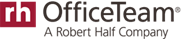 